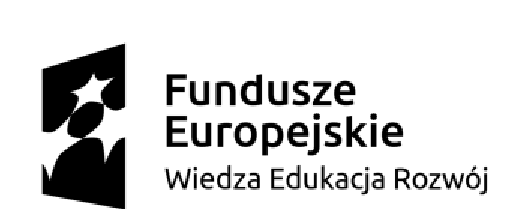 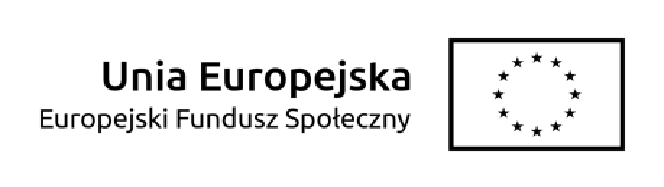 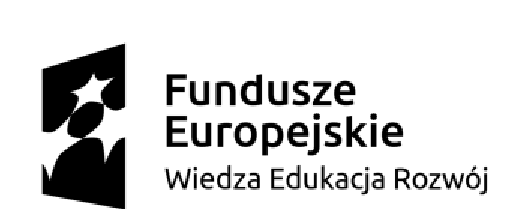 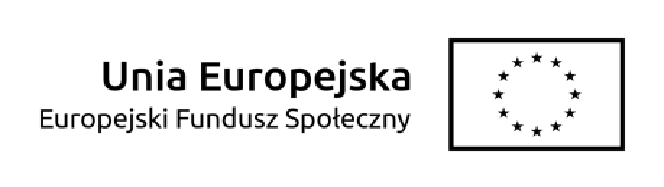 Wyjazd do Setubal w Portugalii w celu wizyt studyjnych w nowoczesnych przedsiębiorstwach zajmujących się produkcją i przetwórstwemlista podstawowa163196163191163248160808163215160816160624160831160842160564